АДМИНИСТРАЦИЯ СЕЛЬСКОГО ПОСЕЛЕНИЯ «НИКОЛАЕВСКОЕ»МУНИЦИПАЛЬНОГО РАЙОНА «УЛЁТОВСКИЙ РАЙОН»ЗАБАЙКАЛЬСКОГО КРАЯПОСТАНОВЛЕНИЕ«04» июля 2024 года	                                                                                     № 18с. НиколаевскоеОб утверждении схемы размещения нестационарных торговых объектов, расположенных на территории сельского поселения «Николаевское» муниципального района «Улётовский район» Забайкальского краяВ соответствии со статьей 10 Федерального закона от 28.12.2009 г. № 381-ФЗ «Об основах государственного регулирования торговой деятельности в Российской Федерации», приказом Министерства экономического развития Забайкальского края от 22.09.2010 года № 115-ОД, администрация сельского поселения «Николаевское» постановляет:1. Утвердить схему размещения нестационарных торговых объектов на территории сельского поселения «Николаевское» (Приложение №1).  2. Утвердить графическую часть схемы размещения нестационарных торговых объектов, расположенных на территории сельского поселения «Николаевское» согласно приложению № 23. Настоящее постановление разместить согласно Уставу сельского поселения «Николаевское».  4. Контроль за исполнением настоящего постановления оставляю за собой.И.о. главы сельского поселения«Николаевское»                                                                       И.В. ЗатолочнаяПриложение №1                                                                                                                             к постановлению от 04.07.2024 года № 18                                                                   «Об утверждении схемы размещения                                                  нестационарных торговых объектов                                                                      на территории сельского поселения «Николаевское»                                                                           Схема размещения нестационарных торговых объектов на территории сельского поселения «Николаевское»Приложение №2                                                                                                                             к постановлению от 04.07.2024 года № 18                                                                        «Об утверждении схемы размещения                                                  нестационарных торговых объектов                                                                      на территории сельского поселения «Николаевское»                                                                           Графическая часть схемы размещения нестационарных торговых объектов, расположенных на территории сельского поселения «Николаевское»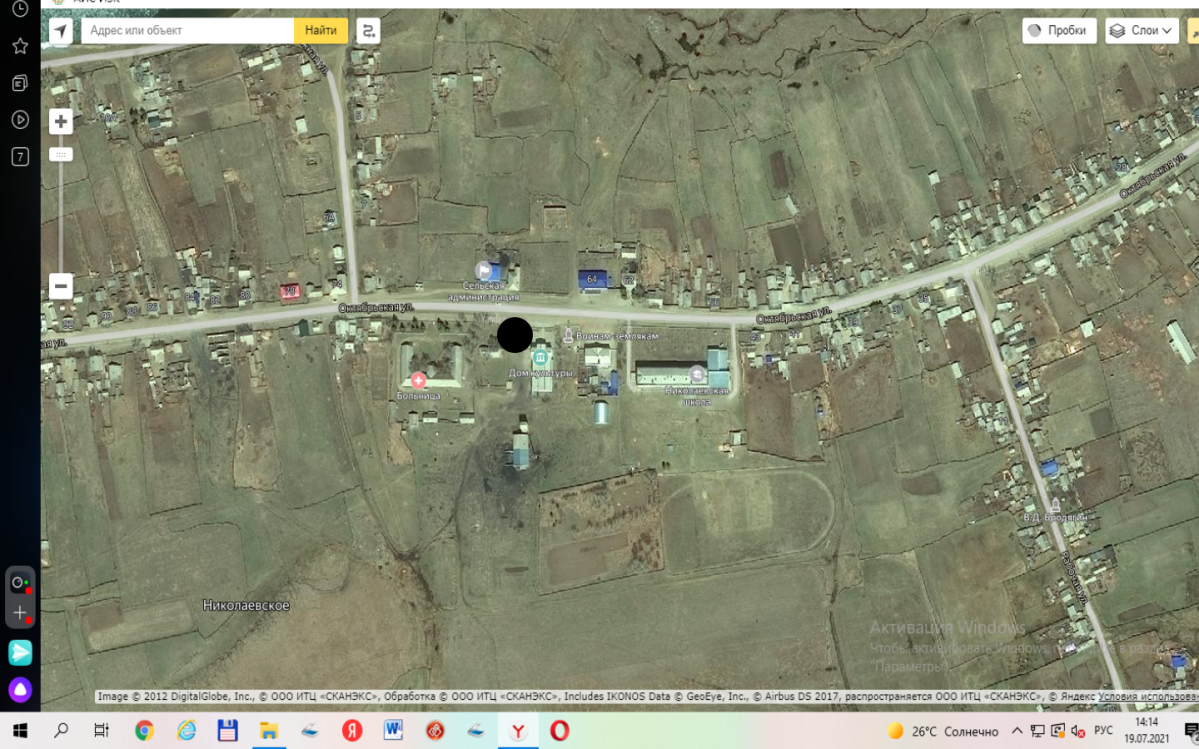 с. Николаевское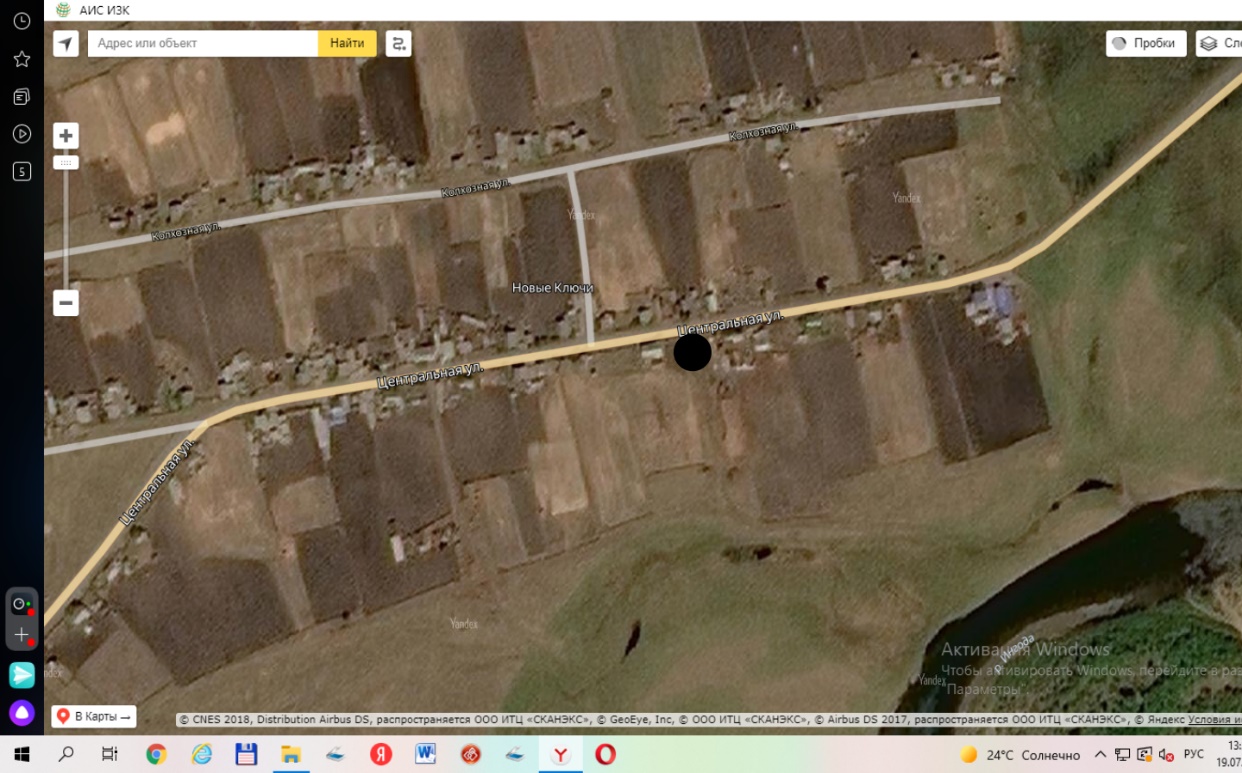 с. Новые Ключи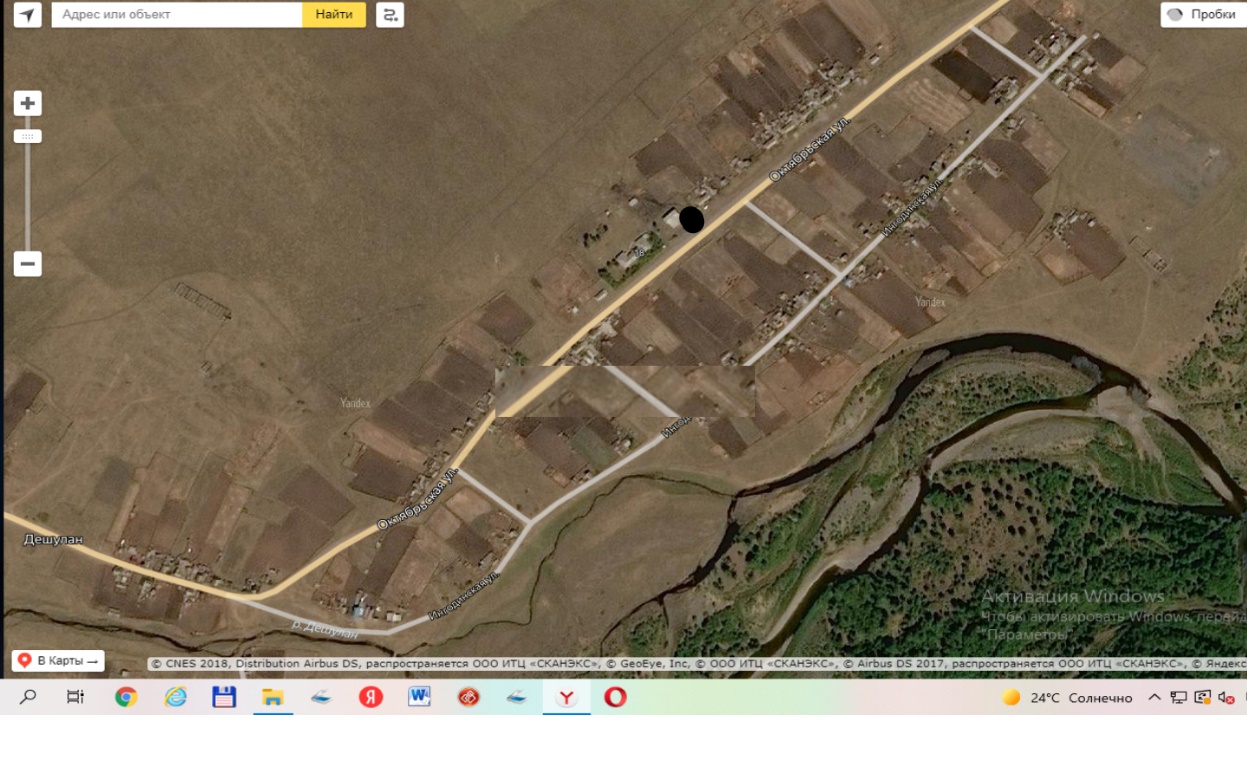 с. Дешулан__________________________________№Место нахождения нестандартного товарного объектаСпециализация нестандартного торгового объекта (универсальный, специализированный)Тип торгового объекта, используемого для осуществления торговой деятельности (павильон, киоск, палатка, торговый автомат и иное сооружение)Срок осуществления торговой деятельностиПлощадь,нестационарного торгового объекта, м2Режим работы1с. Николаевское ул.Октябрьская  (площадка возле ДК)универсальныйиное сооружение1 год55с 0900 до 1700 час.2с. Дешуланул.Октябрьская,16 (площадка возле ДК)универсальныйиное сооружение1 год25с 0900 до 1700 час.3с.Новые Ключи ул.Центральная  (переулок между домами 7-9)универсальныйиное сооружение1 год20с 0900 до 1700 час.